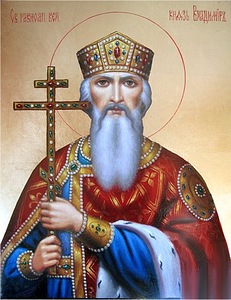                                Подготовила  и провела Древоленко Т.А	2016 гТема. «Святая Русь. 1000- со дня смерти князя Владимира Красное Солнышко».Цель: Познакомить учащихся с самым знаменитым правителем древнерусского государства и его заслугами перед Отечеством.Задачи:- создание условий для осмысления нравственных и духовных ценностей православия;- воспитание видения духовного  за земными делами человека, любовь к Родине и её святым, желание исправлять свои ошибки и становиться лучше, - воспитание гордости за своё Отечество и его культурное наследие.Оборудование : Компьютер, проектор  (компьютерная презентация, видеоролики «Сказание о крещении Руси»), реквизит для инсценировки отрывков;	Ход урокаВидеклип «Святая Русь».1 Сообщение темы урока. Учитель.        - Ребята, вы посмотрели видеоролик.  Как вы думаете, кому и чему посвящен наш урок? - Всегда ли Русь была православной страной?- Издавна Русь была языческой. Славяне поклонялись многим богам, лесным и водяным духам. Из-за того, что у каждого племени был свой бог – люди воевали и ругались друг с другом.- Кто помнит, когда произошло крещение Руси? Кто был основоположником крещения Руси?- Наш внеклассный урок  посвящается 1000-летию со дня смерти князя Владимира.         1.  Детство и юность князя Владимира.Слайд -1.Учитель  Князь Владимир…Историки назвали его Великим, Церковь – святым равноапостольным, а  народ величал его просто – Владимир Красное Солнышко. Главным его духовным подвигом стало Крещение Руси в 988 году. Именно он выбрал для своего народа Православную веру –  воплощение истинной красоты и благодати.Учитель. Слайд-2   Родился князь киевский согласно летописям приблизительно в 960 году. Отцом его стал могучий князь Святослав Игоревич, а матерью простая рабыня Малуша, бывшая в услужении у княгини Ольги. Отец Владимира князь Святослав был великим воином и почти все дни проводил в дальних военных походах. Летописи повествуют о том, что князя Владимира забрала к себе бабушка княгиня Ольга.Слайд-3  Бабушка ещё до рождения внука окрестилась. Для этого она специально побывала в Константинополе - главном городе восточной Византии. Княгиня Ольга любила внука, учила его вере христианской. Владимир слушал бабушку, но авторитетом для него, конечно, прежде всего, был отец. С ним он бывал и в походах, и на княжеских пирах. Когда Ольга умерла, Святослав отправил Владимира княжить в Новгород. А Владимиру и двенадцати лет не исполнилось. Гордые новгородцы не приняли бы юного князя. Поэтому Святослав направил с ним его дядю, знаменитого Добрыню, который не только помогал Владимиру управлять большим богатым городом, но и обучал воинскому искусству.2 Войны между братьями за власть.Слайд-4Учитель- Прошло немного времени, и гонцы принесли в Новгород страшную весть о гибели великого князя Святослава. Осталось на Руси три правителя, три брата: Ярополк – в Киеве, Олег – у древлян, Владимир – в Новгороде. По смерти отца Святослава между детьми его началось междоусобие. Видеролик (1) из фильма «Сказание о крещении Руси» Очень скоро старший брат, Ярополк, пошел войной на Олега. У Ярополка войско было сильнее, и Олег погиб, защищая свой город.- Теперь и наш черед, - сказал Добрыня, -Ярополк не успокоится, пока не покончит с нами. А против его войска мы не устоим. Он возглавил поход, в котором ему сочувствует вся языческая Русь, против Ярополка.  Ярополк запирается в городке Родня. После почти двухлетней осады голод заставил Ярополка сдаться на милость брата. Но когда Ярополк вступил в покои Владимира, двое варягов, стоявших в дверях, подняли его на мечах «под пазуху». Учитель. С этого злодейского убийства и начинается единовластное княжение Владимира на Руси, которое продолжалось долгих 37 лет.3. Княжение Владимира на Руси.1) Князь Владимир – язычник.Слайд-5  Учитель- Владимир поначалу был убежденным язычником и ярым противником христианства. Вскоре после вступления в Киев он поставил на холме возле своего дворца изваяния языческих богов: Перуна, Хорса, Дажьбога, Стрибога, Симрагла и Мокоши.Слайд-6 Однажды после возвращения Владимира из военного похода жители Киева решили принести жертву своим богам. Жребий пал на сына варяжского христианина. А когда за юношу вступился отец, то они и его не пожалели. В этот день князь не помешал своему народу расправиться с христианами. А мог бы. У него было сильное войско. Но Владимир был язычником и считал: приносить человеческую жертву богам – дело обычное. Так поступали при его отце, при дедах и прадедах.Однако с этого момента что-то переменилось в князе. Бывало, устроит он пир, все веселятся, а он печален. Стоят перед глазами светлые лица мучеников, звенят укором слова: «Нас-то за что? Разве мы враги твои?»«Неужели и впрямь поклоняться идолам – грех и великое заблуждение?» - размышлял Владимир. – Но как отказаться от исконной веры? Что, если Бог христиан  не станет помогать? Впрочем, Ольга приняла христианскую веру, не испугалась».И все же перед тем, как принять христианство, захотел князь Владимир сравнить его с другими верованиями.2) Выбор Веры.Слайд - 7Инсценировка.Владимир.  - Что, Добрыня, что, братия, получается? Льют русские русскую кровь, мира даже между собой не видно. Неужели и дальше жить по пословице: «Живём в лесу, молимся пню»? Надо нам приходить к единой вере. Иначе перессоримся. Надо?Добрыня.- Надо! - Единая вера нужна, всех объединяющая.Владимир. 	- Но какую веру выбрать? И в Киеве и по окраинам много разного: католики, мусульмане, иудеи. И все свою веру выше других ставят.Учитель. И были разосланы мудрые, «нарочитые», люди в разные стороны. Послы Приветствуем тебя, наш славный князь! Владимир Я тоже рад вас видеть у себя! Не терпится услышать ваш рассказ... 1-й посол И мы спешим порадовать тебя! Но прежде, чем свою поведать радость, Должны мы передать, что император Нам поручил сказать, что он тебя Приветствует, душою всей любя! 2-й посол И патриарх благословить был рад Весь твой народ и стольный Киев-град! Владимир А все ли было хорошо в дороге? 1-й посол Нам не было причины для тревоги: Твое, Владимир, имя всякий знает! Оно, как щит надежный, защищает Во всех краях от моря и до моря, И мы, твои послы, не знали горя! Владимир Коль всяк боится нас, то это славно, Но вы давайте поскорей о главном! 2-й посол 	Князь! Нету слов, чтоб передать такое! 1-й посол Мы с той поры не ведаем покоя, Когда в Царьграде посетили храм! 2-й посол Как он велик, прекрасен! Сколько там   Слайд -8И золота, и росписи вокруг, Каких не видел свет! Когда же вдруг Там служба началась, запели разом Слова, которых не постигнет разум! И ты уже сказать не в силах сам: Стоишь или летишь по небесам! 1-й посол Я точно был на небе в этот миг! Великий князь! Кто сладости постиг, Которой довелось нам прикоснуться, Тот не захочет к горькому вернуться Напитку, что даруют наши боги! Мы многое продумали в дороге...Владимир Не будь я князь – так мог бы разреветься От радости доселе небывалой. Невольно вспомнишь детство: как, бывало, Княгиня-бабка глубоко вздыхала, О Боге том, закончив свой рассказ... Добрыня Да-а, многому учила Ольга нас! Неужто сбудется мечта княгини славной И станет Русь Державой Православной?!- Как вы думаете, почему нужна была единая вера на Руси?Видеоролик 2 из фильма «Сказание о крещении Руси» - Почему Владимир выбрал православную веру?3)  Крещение князя Владимира. Слайд -9Владимир принял крещение в городе Херсонесе – там, где теперь находится Севастополь. Крещение  князя сопровождалось чудом: едва епископ с молитвой возложил руку на голову Владимира, как тот прозрел. После такого чуда знаменитые княжеские воины тоже приняли христианскую веру. И произошло это важное для Руси событие в начале 988 года.Видеоролик 3 из фильма «Сказание о крещении Руси» Когда же вернулся Владимир в Киев, то первым делом приказал  уничтожить идолов. А на другой день глашатаи объявили народу княжескую волю всем жителям Киева выйти к Днепру и креститься.	4) Крещение Руси.Видеоролик 4  из фильма «Сказание о крещении Руси» ч. 18Учитель,  - Какие перемены произошли на Руси после крещения?  Ученик.  Выбор веры – луч в оконце,                 Словно солнца поворот.                В простоте сердечной Солнцем                Звал Владимира народ.                Благодать сошла Господня.                 Озарился свет Христов.                Веры свет горит сегодня,                Став основой из основ.Слайд -10,11Учитель. Великий князь Владимир- гонитель христиан, язычник, мститель, он превращается в воина  Христова, в смиренного раба Божия. Прошли немного более десяти лет, и Русь стала православной страной. С христианством стали распространяться грамотность, просвещение.  Начали развиваться  искусства и ремёсла, например строительное ремесло. По всей Руси сооружали прекрасные церкви и соборы.  Князь Владимир учреждал больницы и богадельни (приюты для стариков и инвалидов), отпускал на волю рабов и выкупал заложников и пленных. И каждый житель страны любил великого князя, потому что знал: никого из своих подданных он не позволит обидеть.  Крещение – важное событие в русской истории. Русь вошла в число христианских стран, а это значит, что окрепли её связи с другими государствами Европы, вырос её авторитет.Видеоролик 5 из фильма «Сказание о крещении Руси» ч. 19 Умер Владимир  в 1 015 году в сельце Берестове близ Киева. Тело его заложили в мраморную раку и с почетом похоронили в Десятинной церкви, построенной на том самом месте, где некогда были принесены в жертву двое христиан: отец  и сын. Плач и рыдание послышались во всей Русской земле. Слайд -12- Как вы думаете, почему князь Владимир завоевал всенародную любовь? - Каковы его заслуги перед страной и народом?5) Память о князе Владимире Учитель -Русская Церковь почитает князя Владимира святым и равноапостольным, приравнивая его деяния к апостольским. Тем самым отмечены не только его заслуги в насаждении христианства, но и внутреннее духовно-нравственное преображение, сопоставимое с тем, что пережили апостолы. Киевский князь смог уверовать в Того, Кто добровольно пошел на страдания и смерть ради спасения человечества и мира. Сумел уверовать искренно, сильно — и увлек за собой целый народ.Слайд -13,14 -Память равноапостольного великого князя Владимира православные христиане отмечают 28 июля.-Памятник  равноапостольному князю Владимиру Красное Солнышко был установлен  в 1853 году  в городе Киеве. 3.  Итог урокаУченик.  («Я Русич»  Юрий Куваев)Я Русич, и горжусь я этим, Землёй своей родной горжусь, Горжусь делами предков славных, Тобой горжусь-родная Русь!  Быть Русским-значит соблюдать От предков данный нам завет: -По Совести и Правде жить, За каждый шаг держать ответ. Проснись народ Руси великой -Хозяином ты будь в стране, Гордись и помни, что ты- Русский И не в чужой во стороне!Ход времени нам не остановить, И эту жизнь измерить невозможно, Но сердце есть, И нам дано любить, А для любви нет в мире невозможного!  Любовь, как мост над вечностью, как нить, Способна души тех соединить, С кем бескорыстны, искренни мы были, Кого прощали и кого любили. Она как Свет, А Свет ее силен, И сердце к Богу путь нам освещает, Кто любит, тот спасен и тот прощен, Кто верит, тот отчаянья не знает!           Учитель. -Таким образом, святой князь Владимир создал основание, на котором воздвигнут тысячелетний собор православной веры, российского государства и русской культуры. И мы православные , должны быть благодарны нашим предкам – святому князю Владимиру и святой княгине Ольге, которые сделали очень много для того, чтобы передать нам в наследство великое сокровище – святую православную веру.- А сейчас я предлагаю вам решить кроссворд.4. Рефлексия.- Ребята, вам понравился урок?- Что нового вы узнали?                        Список используемой литературы..   Владимир Святой // Православная Богословская Энциклопедия. Том 3. Издание Петроград. Приложение к духовному журналу «Странник» за 1902 г.2.     Войтович Л. Княжеские династии Восточной Европы (конец IX — начало XVI в.).3.     Гильфердинг А. Ф. Неизданное свидетельство современника о Владимире Святом и Болеславе Храбром. — М.: Тип. Александра Семёна, 1856. — 39 с.4.     Древняя Русь в свете зарубежных источников./ под редакцией Е. А. Мельниковой. — М.: Логос, 1999.5.     Карпов А. Ю. Владимир Святой. — М.: Молодая гвардия — Cерия: Жизнь замечательных людей; выпуск 738. Русское слово, 1997. 448 с., ISBN 5-235-02274-2. 10 000 экз.6.     Карпов А. Ю. Владимир Святой. — М. «Молодая гвардия», 2006. — 464 с. — (ЖЗЛ). — 5000 экз. — ISBN 5-235-02742-67.     Карташёв А. В. Религиозно-социальная реформа князя Владимира.8.     Ключевский В. О. Курс русской истории.9.     Назаренко А. В. Древняя Русь на международных путях. — М.: Языки русской культуры, 2001.10.   « Большая энциклопедия Кирилла и Мефодия 2006»